В нашем детском саду «Солнышко» воспитателем средней группы №1 «Брусничка» Гайсаровой Н. Н. было проведено открытое занятие для педагогов по ФЭМП с применением блоков Дьенеша.Целью, которого было закрепить знания детей о порядковом счете в пределах 4.В начале занятия было проведено здоровьесберегающее приветствие. Доброе утроУлыбнись скорее!И сегодня весь день будет веселее.Мы погладим лобик, Носик и щечки!Будем мы красивы,Как в саду цветочки!Разотрем ладошки сильнее, сильнее!А теперь похлопаем смелее, смелее!Уши мы теперь потремИ здоровье сбережем.Улыбнемся снова (разводят руки в стороны)Будьте все здоровы!К ребятам пришла в гости кукла Вера. И рассказала о своей беде. Она не знает, сколько ей исполняется лет в свой день рождения, потому что,числа она не знает. Попросила нас помочь ей узнать свой возраст. И для этого ребята должны были выполнить все задания, и узнать о какой цифре идет речь.К ребятам пришел первый гость Ежик и принес для Веры подарок. Рассмотрев подарок, ребята выполнили первое задание. Игровое упражнение «Сосчитай колечки у пирамидки». (Из чего собрана пирамидка?; Что можно сказать про колечки? /Колечки одинакового цвета?; Что надо сделать, чтобы узнать, сколько колечек у пирамидки?»; «Сколько колечек у пирамидки?» Затем напоминает правила порядкового счета и просит посчитать колечки по порядку, называя их цвет.Вторым гостем был, Зайка и принес подарок «Счетные палочки». Игровое упражнение «Разложи счетные палочки по последовательности».Ребятам была дана индивидуальная работа с раздаточным материалом, где каждый самостоятельно выполнил работу. Было задание:  разложить счетные палочки по определенной последовательности. И третий гость пришел, Мишка с необычным подарком, и предложил ребятам поиграть с ним в подвижную игру «Найди свой гараж».А четвертым гостем был Слоник и принес в подарок блоки Дьенеша. Ребятам была дана работа парами с раздаточным материалом «Засели домик» (блоки Дьенеша). Блоки живут в коробке, им там тесно и темно. Давайте их поселим в этот уютный 4 – этажный дом. Необходимо найти блоки, соответствующие данным свойствам (цвет, форма, размер). Ребята проявили живой интерес к увиденному и услышанному на занятии, высказывали свое мнение, эмоциональные реакции были положительными. Дети с удовольствием выполняли предложенные им задания, были внимательны и инициативны.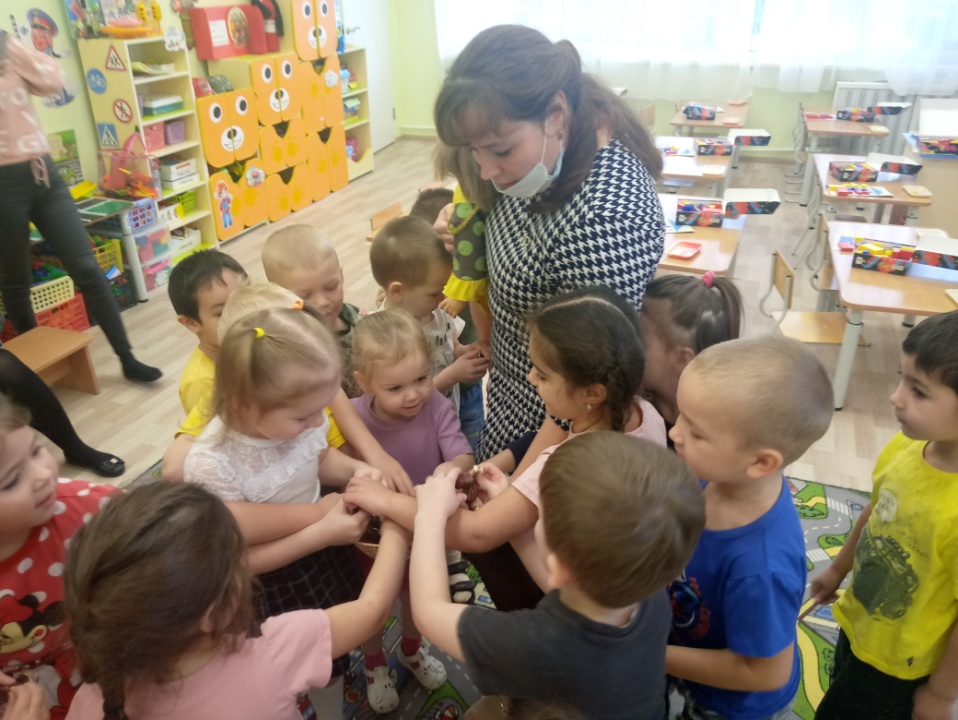 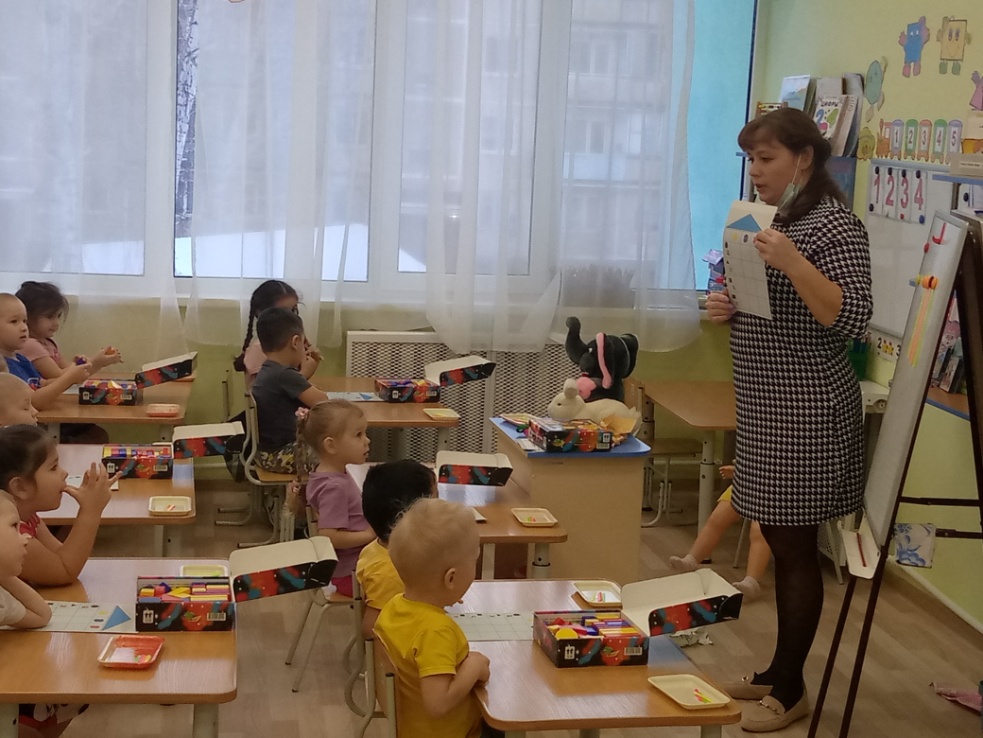 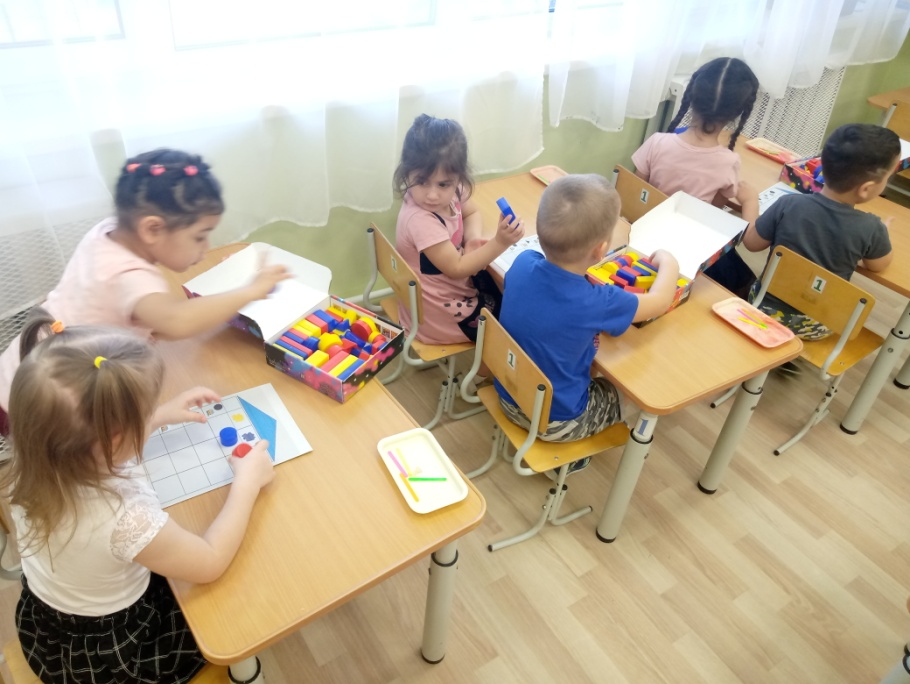 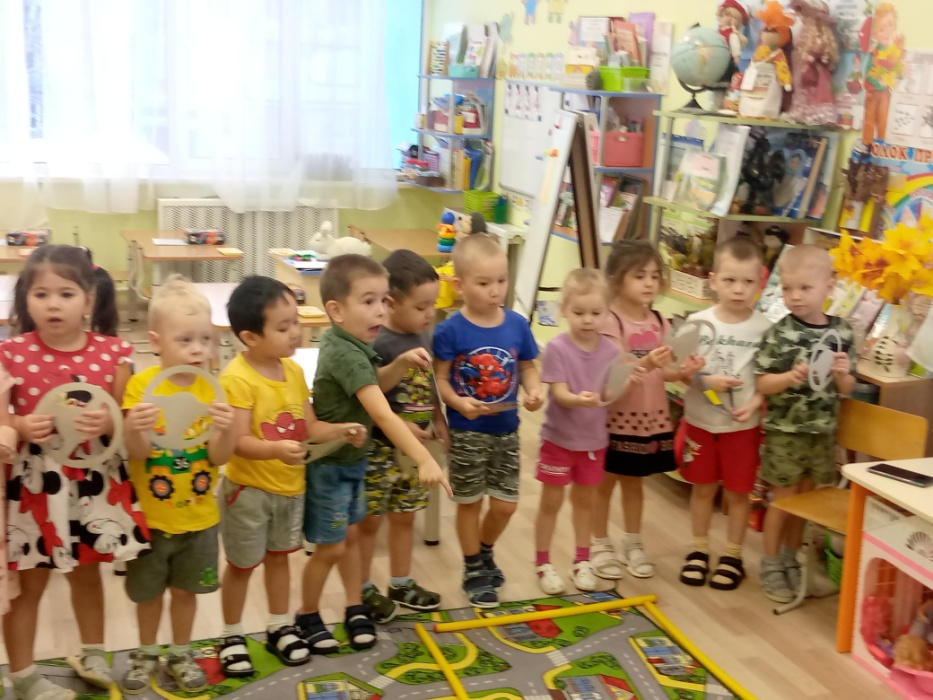 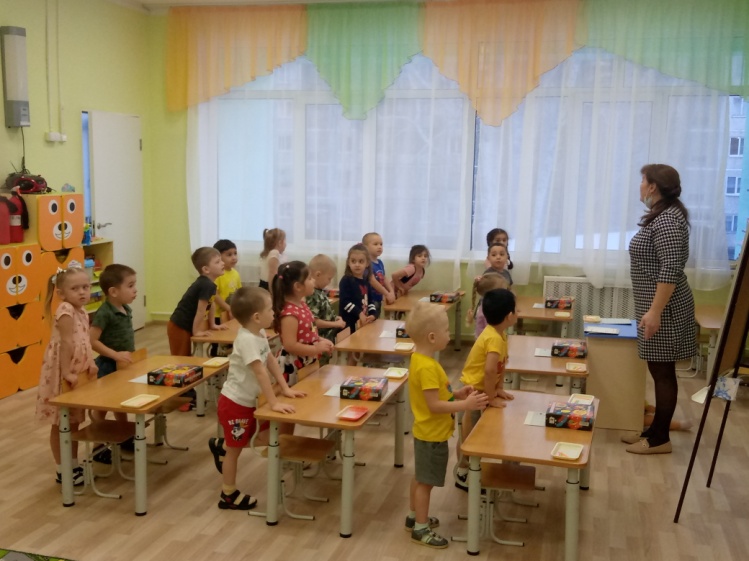 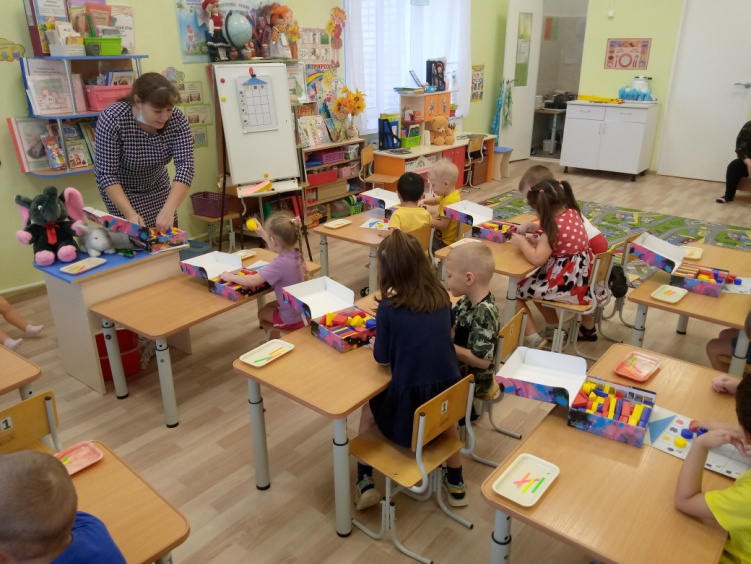 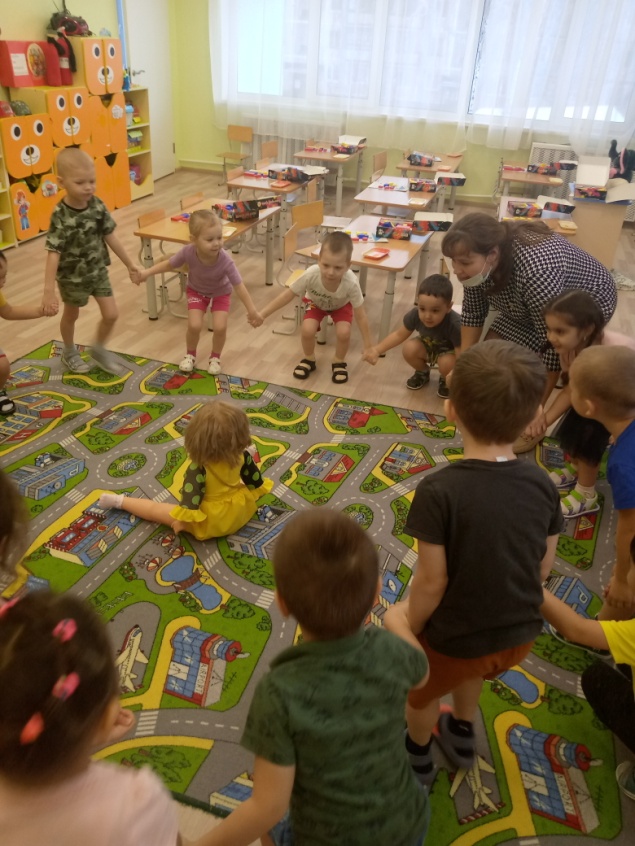 